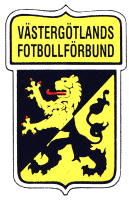 MATCHMILJÖ 2021 – MATCHMÖTE BARN OCH UNGDOMFöre match i division 3-8 flickor och division 5-13 pojkar hålls ett matchmöte. I dessa serier dömer föreningsdomare.-----------------------10 minuter före varje match hålls ett matchmöte med domare, ledare, matchvärd och lagkaptener (lagkaptener deltar i 9 mot 9 och 11 mot 11).En ledare från hemmalaget samlar och leder mötet.Matchvärden hjälper till alla samla gruppen och lyssnar på informationen.Mötet pågår 3-5 minuter.Plats: Avskilt från uppvärmningsövningar. Förslag vid mittlinjen mitt emot lagbänkarna eller på annan lämplig plats.Domaren ger sin syn på hur hen vill att matchen ska fungera, toleransnivå osv. Lagkaptener och ledare förmedlar detta till sina spelare. Bygg en bra relation före avspark.Lagkaptener och ledare ställer frågor.Ta gärna en återkoppling när ni tackat varandra för matchen.GLÖM INTE ATT HA ROLIGT I DAG!